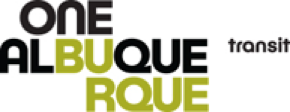 Transit Advisory Board (TAB) Agenda March 11, 2021 4:00 pm to 5:30 pmVirtual Meeting (Online) Via ZOOMMeeting ID: 951 9599 4151Phone#: 1 669 900 6833 or 1 253 215 8782 Notice: This meeting will be held electronically pursuant to Mayor Keller’s instructions that boards meet using virtual teleconferencing platforms. See ABQ Ride’s website for Zoom information or call the Transit Department for more assistance in attending our meeting at 505-243-7433.Indigenous Land AcknowledgementWelcome to New TAB Members & Recognition of Orville Pratt’s 14 Years of ServiceTAB/Transit Roll Call: [  ] Harris Balkin; [  ] Kathy Foster; [  ] Rachel Hertzman; [  ] Jennifer Jackson; [  ] Brendan Miller; [  ] Steve Pilon; [  ] Orville Pratt; [  ] Christopher Ramirez; [   ] Patricia Salisbury; [   ] Hodgin Serrullo; [  ] Jacqueline Smith (PTAB)Guest & Other IntroductionsApproval of AgendaApproval of February 11 MinutesPublic Comments (2-minute limit per audience member)Chair’s ReportTransit EquityTAB & ABQ Ride EngagementDirector’s ReportModifying ServiceFree Fares for Students, Seniors & VeteransRider UpdatesFY2022 Transit Department Budget - Chris PaytonResponses to other TAB questionsUnfinished Business: Transit RFP Update - Andrew de GarmoSan Pedro ART Station - Danny HolcombTAB Stakeholders - Kathy FosterNew Business:Transit Department Staff SharingPeople Experiencing Homelessness & Free Fares - Karen NavarroPublic Comments (2-minute limit per audience member)Adjournment